Änderung der persönlichen Verhältnisse (Anschrift, Heirat, Scheidung, Namensänderung, Geburt, Todesfall)Stand: 03.03.2013Datum, Unterschrift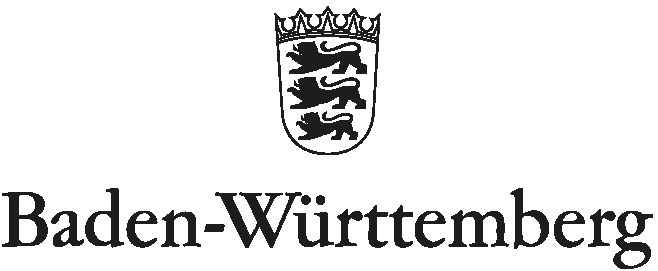 STAATLICHES SCHULAMT KONSTANZNameVornameGeburtsnamePersonalnummerSchuleSchuleGeburtsdatumTelefon privatSchuleSchuleGeburtsdatumE-Mail    Eheschließung/eingetragene LebenspartnerschaftDie Heiratsurkunde/Lebenspartnerschaftsurkunde bitte beifügen!Name, Vorname des Ehegatten/eingetragenen Lebenspartners:    Ehescheidung/Auflösung der eingetragenen LebenspartnerschaftDer Tenor des Scheidungsurteils bzw. das Aufhebungsurteil mit Rechtskraftvermerk ist beigefügt.    Geburt eines KindesKopie der Geburtsurkunde ist beigefügtName, Vorname des Kindes/der Kinder, Geburtsdatum    Tod des Ehegatten/des eingetragenen Lebenspartners/des KindesDie Sterbeurkunde ist beigefügtName, Vorname des/der Verstorbenen, Geburtsdatum_________________________________________________________________    NamensänderungEine Kopie der Erklärung vor dem Standesamt bzw. des Vermerks im Familienbuch ist beigefügt    WohnungswechselÄnderungsdatum:      neue Anschrift:          Telefon:                     